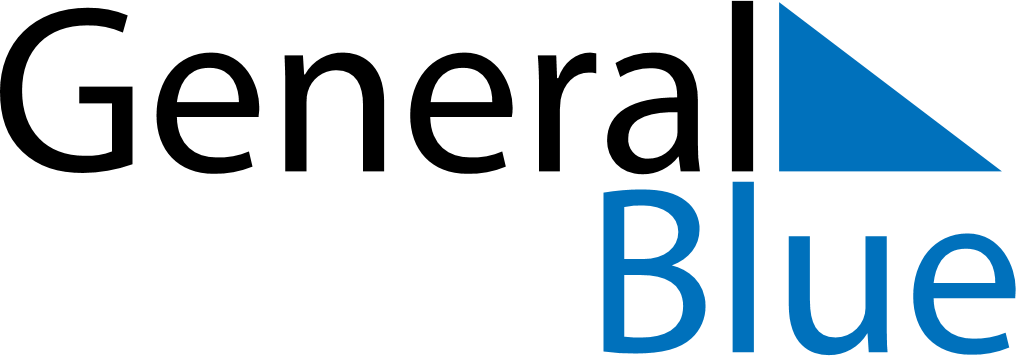 May 2030May 2030May 2030May 2030El SalvadorEl SalvadorEl SalvadorSundayMondayTuesdayWednesdayThursdayFridayFridaySaturday12334Labour Day56789101011Soldier’s DayMother’s DayMother’s Day1213141516171718192021222324242526272829303131